Wessex Integrated Network Meeting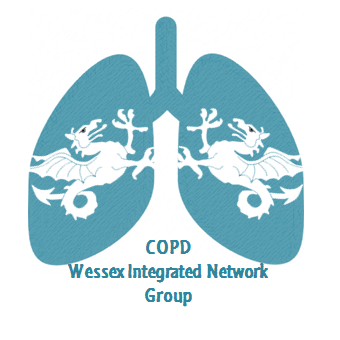 21st June 2018, 5.30 – 8.45pmChilworth Manor, SO16 7PT************17.30	Refreshments, food and networking18.30	Introduction to the evening 18.40	What you see is what you get…. Imaging and how different diseases can influence drug deposition in the lungs.	Professor Joy Conway, Professor of Inhalation Sciences, University of Southampton19.10	Demo 1: the In-check device19.20	Demo 2: the RightBreathe website 19.30	Round table discussions (with coffee)a) How can we help make the consultation more effective/efficient when choosing the right device for the right patient?b) What are the most efficient ways to facilitate the right inhaler for the right patient using the right people?c) Are there other people best placed to help the patient correctly use their chosen inhaler?d) Is there a default ‘set’ of devices that could be used in a consultation to aid both clinician and patient?20.15	Feedback20.45	CloseTo book your place, please email helen.kruk@uhs.nhs.uk